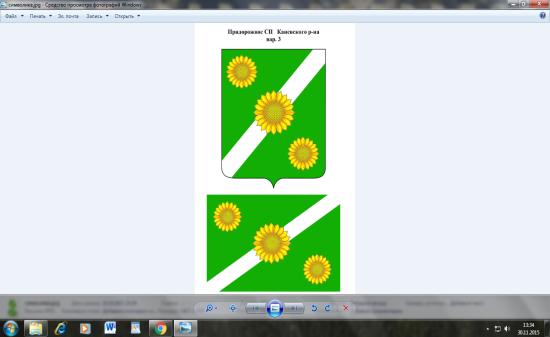 АДМИНИСТРАЦИЯ  придорожного СЕЛЬСКОГО ПОСЕЛЕНИЯ КАНЕВСКОГО РАЙОНА  18 апреля 2023 г.                                                                                            № 15-р                                                  ст-ца ПридорожнаяОб объявлении в Придорожном сельском поселении Каневского района25 апреля 2023 года нерабочим днём           В соответствии с Трудовым кодексом Российской Федерации Федеральным Законом от 26 сентября 1997 года № 125-ФЗ «О свободе совести и религиозных объединениях», постановлением Губернатора Краснодарского края от 3 апреля 2023 года  № 171 «Об объявлении в Краснодарском крае 25 апреля 2023 года нерабочим днём», постановлением Главы муниципального образования Каневской район от 7 апреля 2023 года № 491 «Об объявлении 25 апреля 2023 года нерабочим днём»:          1.Установить в администрации Придорожного сельского поселения Каневского района, в подведомственных учреждениях нерабочий день 25 апреля 2023 года.          2.Контроль за выполнением настоящего распоряжения возложить на заместителя главы администрации    Придорожного сельского поселения Д.С. Торнового.          3.Распоряжение вступает в силу со дня его подписания.ГлаваПридорожного сельского поселения Каневского района                                                                          М.Е. Авакьянраспоряжение